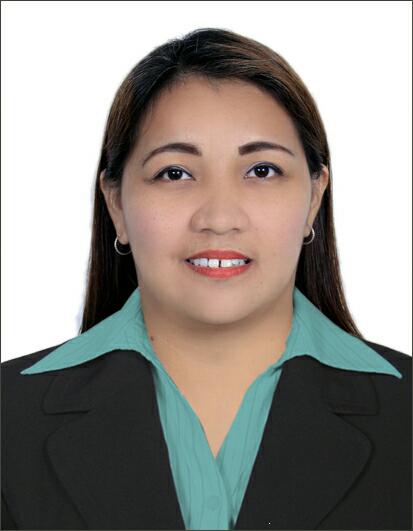                Lorna Lorna.366428@2freemail.com OBJECTIVEWilling to work in a dynamic, challenging and growth oriented company that allows me to utilize my knowledge and experience to contribute for the growth of the organization. Willing to start immediately.EMPLOYMENT SKILLSDeveloped ability to work in a fast paced environmentAbility to follow instructions wellDelegated responsibilities to employees to meet Company’s expectationsSincere, honest, dynamic and hard – workingAbility to interact with all kinds of peopleGood in oral and written communication and computer literateEMPLOYMENT HISTORYBIG APPLE EXPRESS SPALevel 1, Marquee Mall, Francisco G. Nepo Ave. Pulung Maragul, Angeles CityFront Desk Officer / Receptionist / Supervisor, September 2011 – December 2016        Responsibilities include:	General CorrespondenceMaintaining and updating filesHandling incoming and outgoing callsAttending clients / customers inquiryBanking transactionsPreparing daily, weekly and monthly financial reportsOffice/spa supplies monitoringDaily Time Card checkingDaily evaluation for the Massage TherapistHAU ALUMNI ASSOCIATION INC.2nd Flr. HAU Main Bldg., Sto. Rosario St., Angeles CityOffice Secretary/Admin Assistant, January 2009 – May 2011Responsibilities include:General CorrespondenceMaintaining filesReceiving and sending E-mailsUpdating Alumni RecordsPreparing the minutes of the meetingHandling incoming and outgoing callsAttending visitorsBanking transactions such as daily deposits, withdrawals, requesting of bank statementsPreparing monthly Financial Report and balancing checking accountHandle accounts receivable, payable and maintain all accounting reportSM CITY CLARKClarkfield, PampangaSales Associate / Cashier, February 2008 – December 2008       Responsibilities include:Operating cash registers, maintaining an orderly store and helping customers regarding their inquiries.KAJIMA PHILS. INC.12th Flr. Makati Sky Plaza Bldg., Ayala Avenue, Makati CityReceptionist /Admin / HR Staff, January 2007 – January 2008Responsibilities include:General CorrespondenceHandling incoming and outgoing callsMaintaining and updating filesAttending visitorsBookings (ticket and hotel) for guestsOffice Supplies MonitoringTime Card CheckingBCD PINPOINT DIRECT TELEMARKETING INC.4th Flr. Bloomingdale Bldg., 205 Salcedo St., Legaspi Village, Makati CityProject Telemarketer/Customer Service Representative, January 2006 – January 2007Responsibilities include:Making outgoing calls to market the project handled and to meet quotaOperates fax machineEDUCATIONAL BACKGOUNDHOLY ANGEL UNIVERSITY					TERTIARYSto. Rosario St., Angeles CityBachelor of Science in Computer ScienceS.Y. 2001 - 2005PERSONAL BACKGROUNDBirthdate					November 26, 1983Place of Birth					Concepcion, TarlacCivil Status					MarriedReligion					               	Roman CatholicDialects					               	Tagalog, EnglishVisa Status					Tourist Visa						